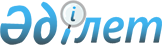 Қазақстан Республикасы Yкiметiнiң 2000 жылғы 12 ақпандағы N 229 қаулысына өзгерiс пен толықтыру енгізу туралы
					
			Күшін жойған
			
			
		
					Қазақстан Республикасы Үкіметінің қаулысы 2000 жылғы 19 мамыр N 753.
Күші жойылды - ҚР Үкіметінің 2004.06.01. N 604 қаулысымен.



      Қазақстан Республикасы Мемлекеттiк мұражайының және "Ордабасы" ұлттық тарихи-мәдени қорығының қызметiн ұйымдастырушылық және қаржылық қамтамасыз ету мақсатында Қазақстан Республикасының Үкiметi ҚАУЛЫ ЕТЕДI:




      1. "Қазақстан Республикасының орталық атқарушы органдарына ведомстволық бағыныстағы мемлекеттiк мекемелер штат санының лимиттерiн бекiту туралы" Қазақстан Республикасы Yкiметiнiң 2000 жылғы 12 ақпандағы N 229 
 қаулысына 
 мынадай өзгерiс пен толықтыру енгiзiлсiн:



      көрсетiлген қаулымен бекiтiлген республикалық бюджет қаражаты есебiнен қаржыландырылатын Қазақстан Республикасының орталық атқарушы органдарына ведомстволық бағыныстағы мемлекеттiк мекемелердiң штат саны лимиттерiнде:



      6 "Қазақстан Республикасының Мәдениет, ақпарат және қоғамдық келiсiм министрлiгi" деген бөлiмде:



      1) мынадай мазмұндағы: "Қазақстан Республикасының Мемлекеттiк мұражайы 350" деген жолмен толықтырылсын;



      2) "Ордабасы" ұлттық тарихи-мәдени қорығы 40" деген жол алынып тасталсын.




      2. Осы қаулы қол қойылған күнінен бастап күшіне енеді.

     

 Қазақстан Республикасының




      Премьер-Министрі


					© 2012. Қазақстан Республикасы Әділет министрлігінің «Қазақстан Республикасының Заңнама және құқықтық ақпарат институты» ШЖҚ РМК
				